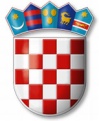 REPUBLIKA HRVATSKAVARAŽDINSKA ŽUPANIJAGOSPODARSKA ŠKOLA VARAŽDINNa temelju članka 56. Statuta Gospodarske škole Varaždin, sazivam sjednicu Školskog odbora koja će se održati u prostorijama Gospodarske škole Varaždin dana 2.2.2023. godine s početkom u 16:00 sati.P O Z I V NA PRVU SJEDNICU ŠKOLSKOG ODBORAkoja će se održati dana 2.2.2023. godine s početkom u 16:00 sati u Gospodarskoj školi VaraždinDNEVNI RED:Usvajanje zapisnika s prošle sjednice Školskog odboraPrihvaćanje Završnog računa za 2022. godinuIzmjena plana nabaveDavanje suglasnosti ravnateljici za sklapanje ugovora o radu na određeno radno vrijeme s osobom koju je uputio Upravni odjel za prosvjetu, kulturu i sport Varaždinske županijePrihvaćanje izvješća o sporazumnom prestanku radnog odnosa s nastavnikom hrvatskog jezikaDonošenje plana upisa u školskoj godini 2023./2024.Donošenje odluke o odabiru najpovoljnijeg ponuditelja za zakup poslovnog prostora – učionice bez informatičke i druge opremeRaznoPredsjednik Školskog odbora:   Tomislav Purgarić, prof